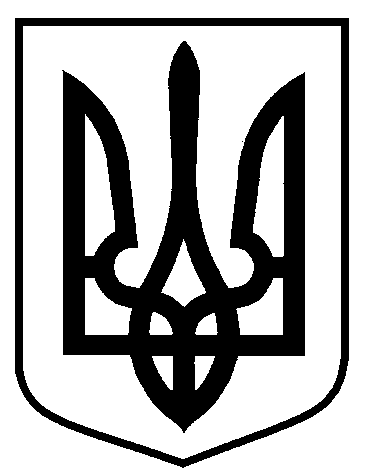 Сумська міська радаВиконавчий комітетРІШЕННЯвід 21.01.2020  № 48 	        У зв’язку із колективним зверненням учасників закритого архітектурного бліц-конкурсу на кращу проектну пропозицію із реконструкції прибережної зони річок Сумка і Стрілка від мосту Воскресенський до пішохідного мосту Нижньохолодногірський у м. Суми і з метою уточнення складу журі конкурсу, відповідно до статті 6 Закону України «Про архітектурну діяльність», Порядку проведення архітектурних та містобудівних конкурсів, затвердженого постановою Кабінету Міністрів України від 25.11.1999 № 2137, керуючись статтею 40 Закону України «Про місцеве самоврядування в Україні», виконавчий комітет Сумської міської ради ВИРІШИВ:	1. Внести зміни до рішення виконавчого комітету Сумської міської ради             від 10.12.2019 № 714 «Про проведення закритого архітектурного бліц-конкурсу на кращу проектну пропозицію із реконструкції прибережної зони річок Сумка і Стрілка від мосту Воскресенський до пішохідного мосту Нижньохолодногірський у м. Суми», а саме:1.1. У пункті 1 рішення цифри «05.02.2020» замінити цифрами «17.02.2020»;1.2. Розділ 7 додатку 1 до рішення викласти у новій редакції:«7. Термін проведенняДата оголошення конкурсу 11 грудня 2019 року.Початок проектування – 24 грудня 2019 рокуТермін проектування – 45 календарних днів.Дата надання робіт: з 08-30 до 12-00, 07 лютого 2020 року.Підведення підсумків: до 17 лютого 2020 року.Виставка конкурсних робіт з 18 лютого 2020 року до 28 лютого 2020 року»;1.3. У додатку 3 до рішення: - абзац 4 викласти в новій редакції: «Конкурс проводиться з 11 грудня 2019 до 17 лютого 2020 року.»;- слова та цифри «24 січня 2020 року» замінити словами та цифрами    «07 лютого 2020 року»;1.4. У додатках 2 і 3 до рішення включити до складу журі: Ільченка Миколу Тимофійовича – архітектора, члена національної спілки архітекторів України,  лауреата премії Ради Міністрів УРСР у галузі архітектури; Павленка Олега Олександровича –  архітектора, голову правління Сумської обласної організації Національної спілки архітекторів України.     В.о. міського голови     з виконавчої роботи                                                                          В.В. ВойтенкоКривцов  700-103Розіслати: Кривцову А В., Войтенку В.В., Моші Л.В.Про внесення змін до рішення виконавчого комітету Сумської міської ради від 10.12.2019 № 714 «Про проведення закритого архітектурного бліц-конкурсу на кращу проектну пропозицію із реконструкції прибережної зони річок Сумка і Стрілка від мосту Воскресенський до пішохідного мосту Нижньохолодногірський у 
м. Суми»